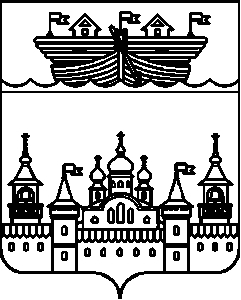 СЕЛЬСКИЙ СОВЕТВОЗДВИЖЕНСКОГО СЕЛЬСОВЕТАВОСКРЕСЕНСКОГО МУНИЦИПАЛЬНОГО РАЙОНАНИЖЕГОРОДСКОЙ ОБЛАСТИРЕШЕНИЕ31 января 2020 года	 № 2«О внесении изменений и дополнений в Устав Воздвиженского сельсовета Воскресенского муниципального района Нижегородской области»В соответствии с Федеральным законом от 06 октября 2003 года №131-ФЗ «Об общих принципах организации местного самоуправления в Российской Федерации», в целях приведения Устава Воздвиженского сельсовета Воскресенского муниципального района в соответствие с действующим законодательством Сельский Совет Воздвиженского сельсовета решил:1.Утвердить прилагаемые изменения и дополнения в Устав Воздвиженского сельсовета Воскресенского муниципального района Нижегородской области, принятый решением сельского Совета Воздвиженского сельсовета от 01 февраля 2019 года № 22.Направить прилагаемые изменения и дополнения в Устав Воздвиженского сельсовета Воскресенского муниципального района Нижегородской области на государственную регистрацию в Главное управление Министерства юстиции Российской Федерации по Нижегородской области.3.Обнародовать настоящее решение после его государственной регистрации путем вывешивания на информационном стенде в помещении администрации Воздвиженского сельсовета Воскресенского муниципального района Нижегородской области и на официальном сайте администрации Воскресенского муниципального района Нижегородской области в информационно-телекоммуникационной сети «Интернет4.Настоящее решение вступает в силу после его обнародования.Глава местного самоуправленияВоздвиженского сельсовета 							М.С.ГорячкинаПРИЛОЖЕНИЕк решению сельского СоветаВоздвиженского сельсоветаВоскресенского муниципального районаНижегородской областиот 31 января 2020 года № 21.Пункт 19 части 1 статьи 5 «Вопросы местного значения Воздвиженского сельсовета» изложить в следующей редакции:	«19) утверждение генеральных планов Воздвиженского сельсовета, правил землепользования и застройки, утверждение подготовленной на основе генеральных планов Воздвиженского сельсовета документации по планировке территории, выдача градостроительного плана земельного участка, расположенного в границах Воздвиженского сельсовета, выдача разрешений на строительство (за исключением случаев, предусмотренных Градостроительным кодексом Российской Федерации, иными федеральными законами), разрешений на ввод объектов в эксплуатацию при осуществлении строительства, реконструкции объектов капитального строительства, расположенных на территории Воздвиженского сельсовета, утверждение местных нормативов градостроительного проектирования Воздвиженского сельсовета, резервирование земель и изъятие земельных участков в границах Воздвиженского сельсовета для муниципальных нужд, осуществление муниципального земельного контроля в границах Воздвиженского сельсовета, осуществление в случаях, предусмотренных Градостроительным кодексом Российской Федерации, осмотров зданий, сооружений и выдача рекомендаций об устранении выявленных в ходе таких осмотров нарушений, направление уведомления о соответствии указанных в уведомлении о планируемых строительстве или реконструкции объекта индивидуального жилищного строительства или садового дома (далее - уведомление о планируемом строительстве) параметров объекта индивидуального жилищного строительства или садового дома установленным параметрам и допустимости размещения объекта индивидуального жилищного строительства или садового дома на земельном участке, уведомления о несоответствии указанных в уведомлении о планируемом строительстве параметров объекта индивидуального жилищного строительства или садового дома установленным параметрам и (или) недопустимости размещения объекта индивидуального жилищного строительства или садового дома на земельном участке, уведомления о соответствии или несоответствии построенных или реконструированных объекта индивидуального жилищного строительства или садового дома требованиям законодательства о градостроительной деятельности при строительстве или реконструкции объектов индивидуального жилищного строительства или садовых домов на земельных участках, расположенных на территориях поселений, принятие в соответствии с гражданским законодательством Российской Федерации решения о сносе самовольной постройки, решения о сносе самовольной постройки или ее приведении в соответствие с предельными параметрами разрешенного строительства, реконструкции объектов капитального строительства, установленными правилами землепользования и застройки, документацией по планировке территории, или обязательными требованиями к параметрам объектов капитального строительства, установленными федеральными законами (далее также - приведение в соответствие с установленными требованиями), решения об изъятии земельного участка, не используемого по целевому назначению или используемого с нарушением законодательства Российской Федерации, осуществление сноса самовольной постройки или ее приведения в соответствие с установленными требованиями в случаях, предусмотренных Градостроительным кодексом Российской Федерации;»	2.Пункт 4.1 части 1 статьи 7 «Полномочия органов местного самоуправления по решению вопросов местного значения» исключить.3.Часть 2 статьи 12 «Сход граждан» изложить в следующей редакции:	«2. Сход граждан, предусмотренный настоящей статьей, правомочен при участии в нем более половины обладающих избирательным правом жителей населенного пункта или поселения. В случае, если в населенном пункте отсутствует возможность одновременного совместного присутствия более половины обладающих избирательным правом жителей данного населенного пункта, сход граждан в соответствии с уставом Воздвиженского сельсовета, в состав которого входит указанный населенный пункт, проводится поэтапно в срок, не превышающий одного месяца со дня принятия решения о проведении схода граждан. При этом лица, ранее принявшие участие в сходе граждан, на последующих этапах участия в голосовании не принимают. Решение такого схода граждан считается принятым, если за него проголосовало более половины участников схода граждан.»	4.Часть 6 статьи 19 «Староста сельского населенного пункта» изложить в следующей редакции:«6. Староста сельского населенного пункта для решения возложенных на него задач:1)взаимодействует с органами местного самоуправления, муниципальными предприятиями и учреждениями и иными организациями по вопросам решения вопросов местного значения в сельском населенном пункте;2) взаимодействует с населением, в том числе посредством участия в сходах, собраниях, конференциях граждан, направляет по результатам таких мероприятий обращения и предложения, в том числе оформленные в виде проектов муниципальных правовых актов, подлежащие обязательному рассмотрению органами местного самоуправления;3) информирует жителей сельского населенного пункта по вопросам организации и осуществления местного самоуправления, а также содействует в доведении до их сведения иной информации, полученной от органов местного самоуправления, в том числе о принятых муниципальных правовых актах, об ответах на запросы старосты;4) представляет интересы жителей сельского населенного пункта по вопросам организации и осуществления местного самоуправления, в том числе по просьбе граждан обращается с письменными и устными запросами, заявлениями и документами в органы местного самоуправления;5) содействует органам местного самоуправления в организации и проведении публичных слушаний и общественных обсуждений, обнародовании их результатов в сельском населенном пункте;6) информирует уполномоченные органы местного самоуправления об угрозе возникновения чрезвычайных ситуаций природного и техногенного характера или о возникновении чрезвычайных ситуаций природного и техногенного характера на территории сельского населенного пункта;7) осуществляет иные полномочия и права, предусмотренные решениями сельского Совета Воздвиженского сельсовета в соответствии с законом Нижегородской области.»5.Пункт 3 части 2 статьи 24 «Досрочное прекращение полномочий сельского Совета Воздвиженского сельсовета» изложить в следующей редакции:«3) в случае преобразования Воздвиженского сельсовета, осуществляемого в соответствии с частями 3, 3.1-1, 5, 7.2 статьи 13 Федерального закона от 6 октября 2003 г. №131-ФЗ, а также в случае упразднения Воздвиженского сельсовета;»6.Части 9, 11 статьи 25 «Депутаты сельского Совета Воздвиженского сельсовета» изложить в следующей редакции:«9. Депутат сельского Совета должен соблюдать ограничения, запреты, исполнять обязанности, которые установлены Федеральным законом от 25 декабря 2008 г. №273-ФЗ «О противодействии коррупции» и другими федеральными законами. Полномочия депутата сельского Совета прекращаются досрочно в случае несоблюдения ограничений, запретов, неисполнения обязанностей, установленных Федеральным законом от 25 декабря 2008 г. № 273-ФЗ «О противодействии коррупции», Федеральным законом от 3 декабря 2012 г. № 230-ФЗ «О контроле за соответствием расходов лиц, замещающих государственные должности, и иных лиц их доходам», Федеральным законом от 7 мая 2013 г. № 79-ФЗ «О запрете отдельным категориям лиц открывать и иметь счета (вклады), хранить наличные денежные средства и ценности в иностранных банках, расположенных за пределами территории Российской Федерации, владеть и (или) пользоваться иностранными финансовыми инструментами», если иное не предусмотрено Федеральным законом от 06.10.2003 N 131-ФЗ "Об общих принципах организации местного самоуправления в Российской Федерации".11. При выявлении в результате проверки, проведенной в соответствии с частью 10 настоящей статьи, фактов несоблюдения ограничений, запретов, неисполнения обязанностей, которые установлены Федеральным законом от 25 декабря 2008 г. № 273-ФЗ «О противодействии коррупции», Федеральным законом от 3 декабря 2012 г. № 230-ФЗ «О контроле за соответствием расходов лиц, замещающих государственные должности, и иных лиц их доходам», Федеральным законом от 7 мая 2013 г. № 79-ФЗ «О запрете отдельным категориям лиц открывать и иметь счета (вклады), хранить наличные денежные средства и ценности в иностранных банках, расположенных за пределами территории Российской Федерации, владеть и (или) пользоваться иностранными финансовыми инструментами», Губернатор Нижегородской области обращается с заявлением о досрочном прекращении полномочий депутата сельского Совета или применении в отношении указанного лица иной меры ответственности в сельский Совет Воздвиженского сельсовета, уполномоченный принимать соответствующее решение, или в суд.7. Дополнить статью 25 «Депутаты сельского Совета Воздвиженского сельсовета» частями 11.1, 11.1-1 и изложить в следующей редакции: «11.1. К депутату, члену выборного органа местного самоуправления, выборному должностному лицу местного самоуправления, представившим недостоверные или неполные сведения о своих доходах, расходах, об имуществе и обязательствах имущественного характера, а также сведения о доходах, расходах, об имуществе и обязательствах имущественного характера своих супруги (супруга) и несовершеннолетних детей, если искажение этих сведений является несущественным, могут быть применены следующие меры ответственности:1) предупреждение;2) освобождение депутата, члена выборного органа местного самоуправления от должности в представительном органе муниципального образования, выборном органе местного самоуправления с лишением права занимать должности в представительном органе муниципального образования, выборном органе местного самоуправления до прекращения срока его полномочий;3) освобождение от осуществления полномочий на постоянной основе с лишением права осуществлять полномочия на постоянной основе до прекращения срока его полномочий;4) запрет занимать должности в представительном органе муниципального образования, выборном органе местного самоуправления до прекращения срока его полномочий;5) запрет исполнять полномочия на постоянной основе до прекращения срока его полномочий.11.1-1. Порядок принятия решения о применении к депутату, члену выборного органа местного самоуправления, выборному должностному лицу местного самоуправления мер ответственности, указанных в части 11.1. настоящей статьи, определяется муниципальным правовым актом в соответствии с законом Нижегородской области.»8.Части 12 статьи 27 «Глава местного самоуправления Воздвиженского сельсовета» изложить в следующей редакции:«12. При выявлении в результате проверки, проведенной в соответствии с частью 11 настоящей статьи, фактов несоблюдения ограничений, запретов, неисполнения обязанностей, которые установлены Федеральным законом от 25 декабря 2008 г. № 273-ФЗ «О противодействии коррупции», Федеральным законом от 3 декабря 2012 г. № 230-ФЗ «О контроле за соответствием расходов лиц, замещающих государственные должности, и иных лиц их доходам», Федеральным законом от 7 мая 2013 г. № 79-ФЗ «О запрете отдельным категориям лиц открывать и иметь счета (вклады), хранить наличные денежные средства и ценности в иностранных банках, расположенных за пределами территории Российской Федерации, владеть и (или) пользоваться иностранными финансовыми инструментами», Губернатор Нижегородской области обращается с заявлением о досрочном прекращении полномочий главы местного самоуправления Воздвиженского сельсовета или применении в отношении указанных лиц иной меры ответственности в сельский Совет Воздвиженского сельсовета, уполномоченный принимать соответствующее решение, или в суд.»9. Пункт 11 части 1 статьи 29 «Досрочное прекращение полномочий главы местного самоуправления Воздвиженского сельсовета» изложить в следующей редакции:«11) преобразования Воздвиженского сельсовета осуществляемого в соответствии с частями 3, 3.1-1, 5, 7.2 статьи 13 Федерального закона от 6 октября 2003 г. №131-ФЗ, а также в случае упразднения Воздвиженского сельсовета;»10. Часть 2 статьи 29 «Досрочное прекращение полномочий главы местного самоуправления Воздвиженского сельсовета» изложить в следующей редакции:«2.Полномочия главы местного самоуправления Воздвиженского сельсовета прекращаются досрочно в случае несоблюдения ограничений, запретов, неисполнения обязанностей, установленных Федеральным законом от 25 декабря 2008 г. № 273-ФЗ «О противодействии коррупции», Федеральным законом от 3 декабря 2012 г. № 230-ФЗ «О контроле за соответствием расходов лиц, замещающих государственные должности, и иных лиц их доходам», Федеральным законом от 7 мая 2013 г. № 79-ФЗ «О запрете отдельным категориям лиц открывать и иметь счета (вклады), хранить наличные денежные средства и ценности в иностранных банках, расположенных за пределами территории Российской Федерации, владеть и (или) пользоваться иностранными финансовыми инструментами», если иное не установлено Федеральным законом от 06.10.2003 № 131-ФЗ «Об общих принципах организации местного самоуправления в Российской Федерации».11. Абзац 2 части 3 статьи 29 «Досрочное прекращение полномочий главы местного самоуправления Воздвиженского сельсовета» изложить в следующей редакции:«В случае временного отсутствия главы местного самоуправления Воздвиженского сельсовета его полномочия как главы местного самоуправления и обязанности по руководству деятельностью сельского Совета Воздвиженского сельсовета временно осуществляет заместитель председателя сельского Совета Воздвиженского сельсовета (депутат сельского Совета Воздвиженского сельсовета), назначенный решением сельского Совета Воздвиженского сельсовета.»12. Пункт 11 части 6 статьи 31 «Администрация Воздвиженского сельсовета» изложить в следующей редакции:«11) преобразования Воздвиженского сельсовета осуществляемого в соответствии с частями 3, 3.1-1, 5, 7.2 статьи 13 Федерального закона от 6 октября 2003 г. №131-ФЗ, а также в случае упразднения Воздвиженского сельсовета;»